DÍLČÍ SMLOUVA K RÁMCOVÉ SMLOUVĚ NA POSKYTOVÁNÍ PRÁVNÍCH SLUŽEB(Právo veřejného investování, IT a ICT právo- 3. část 01UK-003082)Právní služby - poradenství při VŘ 2020 - 2021, právní poradenství při přípravě a realizaci veřejných zakázekč. smlouvy Klient: 06EU-004566Smluvní strany: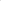 Ředitelství silnic a dálnic ČR                                                                       se sídlem: Na Pankráci 546/56, 140 00 Praha 4 IČO: 65993390, DIČ: CZ65993390Bankovní spojení: ČNB, č. ú. 20001-15937031/0710                                                               zastoupen: Ing. Radek Mátl, generální ředitel                                                                                            k podpisu této smlouvy dle vnitřních předpisů oprávněn: Ing. Zdeněk Kuťák, pověřený řízením Správy Plzeň(dále jen „Klient”) na straně jednéaAdvokátní kancelář Volopich, Tomšíček & spol., s.r.o.se sídlem: Vlastina 602/23, Plzeň - Severní Předměstí, PSČ 323 00                                                              IČO: 02476649, DIČ: CZ02476649 (plátce DPH)                                                                      bankovní spojení: Unicredit Bank Czech republic and Slovakia a.s., č.ú: 78850005/2700 zastoupen: JUDr. Danielem Volopichem, jednatelem zapsaný v seznamu advokátů vedeném ČAK, ev.č. advokáta: 07162                                                                                                                      (dále jen „Advokát”) na straně druhéSpolečně dále též jen „Smluvní strany”uzavřeli níže uvedeného dne, měsíce a roku dle ust. Článku 1 a Článku 2 RÁMCOVÉ SMLOUVY O POSKYTOVÁNÍ PRÁVNÍCH SLUŽEB (Právo veřejného investování, IT a ICT právo — 3. část 01UK-003082), uzavřené mezi Klientem na straně jedné a Advokátní kancelář Volopich, Tomšíšek & spol. s.r.o. a ROWAN LEGAL, advokátní kancelář s.r.o. a MT Legal, s.r.o., advokátní kancelář a Konsorcium HHP — AKEV: Havel, Holásek & Parmers, s.r.o., advokátní kancelář + JUDr. Jindřich Vítek a Společnost Jansta, Kostka, I-IVH LEGAL: Advokátní kancelář Jansta, Kostka spol. s r.o. + HVH LEGAL advokátní kancelář s.r.o. jako Advokáty na straně druhé dne 15. 12. 2016 (dále jen „Rámcová smlouva”) tuto Dílčí smlouvu(dále jen „Smlouva”).I.Předmět Smlouvy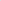 Předmětem dle této Smlouvy je poskytování právních služeb ze strany Advokáta Klientovi, a to zejm. dle následujícího popisu (s odkazem na vymezení a popis požadovaného plnění v Písemné výzvě Klienta učiněné v souladu s ust. článku 2. Rámcové smlouvy):Poskytování odborného právního poradenství v oblasti veřejného investování, administrace zadávacích řízení, výběrových řízení a právní poradenství v oblasti IT a ICT. právní podpora při dokončení realizace zadávacích a výběrových řízení dle zákona č. 137/ 2006 Sb., o veřejných zakázkách, ve znění pozdějších předpisů. Dále pak příprava a realizace zadávacích a výběrových řízení dle zákona č. 134/2016 Sb., o zadávání veřejných zakázek, bude zahrnovat zejména: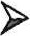 právní poradenství v oblasti veřejných zakázek - poskytování právních služeb zadavateli v oblasti veřejných zakázek ve vztahu ke konkrétním zadávacím řízením, které zadavatel zamýšlí realizovat (námitkové řízení, stanoviska, dodatečné informace, poskytování právních porad a konzultací, účasti a zastupování klienta při jednáních, jakož i další formy právních služeb);poradenské služby v souvislosti se zadávacím řízením, včetně právní podpory ve správních řízeních před Úřadem pro ochranu hospodářské soutěže a soudních řízeních týkajících se přezkumu postupu zadavatele v zadávacích řízeních.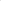 Právní služby dle předmětu této Smlouvy budou Advokátem poskytovány rovněž dle částečných jednotlivých požadavků Klienta předávaných Advokátovi písemnou či elektronickou formou korespondence; Klient však vždy při využití postupu dle předchozí části věty musí dodržovat ust. § 92 odst. 5 zákona č. 137/2006 Sb., o veřejných zakázkách, ve znění pozdějších předpisů (dále jen „ZVZ”). Součástí právních služeb budou i osobní konsultace a porady v sídle generálního ředitelství či jiné části působiště Klienta, objednávané příp. i telefonickou formou.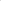 Advokát se zavazuje poskytovat Klientovi právní služby, které jsou předmětem této Smlouvy, s odbornou péčí a v souladu se všemi pokyny Klienta (pokud tyto nejsou v rozporu s obecně závaznými právními předpisy, s touto Smlouvou, Rámcovou smlouvou, stavovskými předpisy upravujícími výkon advokacie či v rozporu se samotnými zájmy klienta) a dále analogicky v souladu s ustanoveními Rámcové smlouvy.Klient se zavazuje za řádně v souladu s touto Smlouvou poskytnuté plnění uhradit Advokátovi cenu stanovenou v této Smlouvě (čl. VI. níže Cena - Odměna Advokáta).II.Právní ujednáníPráva a povinnosti Smluvních stran výslovně neupravené touto Smlouvou se řídí Rámcovou smlouvou a příslušnými dotčenými obecně závaznými právní předpisy či obecně závaznými normativními akty jiného charakteru platného právního řádu České republiky.V případě eventuálního rozporu mezi ustanoveními této Smlouvy a Rámcové smlouvy budou mít přednost příslušná ustanovení Rámcové smlouvy. Tím není nijak dotčeno právo Smluvních stran v případě potřeby dohodnout si v rozsahu, ve kterém to není v rozporu s předcházející větou, podrobnější či upřesňující smluvní podmínky, než jsou obsaženy v Rámcové smlouvě, vždy však musí v takovémto případě postupovat v souladu s ust. § 92 odst. 5 ZVZ.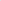 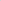 III.Doba plněníPlnění dle ustanovení čl. I. této Smlouvy bude poskytováno Klientovi ode dne její účinnosti .do 12/2021 čidoby vyčerpání maximálního rozsahu počtu hodin, který je stanoven na 1.200 hodin, podle toho, která z výše uvedených skutečností nastane dříve.Tuto Smlouvu je možno ukončit za podmínek a způsobem, které stanoví čl. 8. Rámcové smlouvy.IV.Další práva a povinnosti AdvokátaAdvokát je povinen určit další spolupracující advokáty, kteří se budou podílet na poskytování právních služeb dle předmětu této Smlouvy. Všichni advokáti takto určení k poskytování právních služeb dle této Smlouvy musí být Advokátem vždy plně informováni o předmětu a obsahu poskytovaných právních služeb. Advokát je povinen určit k poskytování právních služeb dle této Smlouvy vždy pouze členy odborného týmu, kterým Advokát prokazoval splnění kvalifikace v zadávacím řízení na uzavření Rámcové smlouvy, případně s předchozím souhlasem Klienta takové advokáty, kteří tyto kvalifikační předpoklady rovněž splňují.V případě potřeby je Advokát oprávněn přizvat ke své činnosti experty jiných odborností odlišných od oblasti právních služeb (zejm. z oblasti ekonomických či technických oborů), vždy však na své náklady, s výjimkou uvedenou v odst. 4.6. Rámcové smlouvy.V.Povinnosti Klienta1.   Klient se zavazuje poskytovat Advokátovi bez zbytečného prodlení veškeré potřebné informace, podklady a doklady nezbytné pro řádné plnění předmětu této Smlouvy ze strany Advokáta. Dále se Klient zavazuje vystavit Advokátovi příslušná zmocnění k jeho zastoupení, bude-li to k výkonu práv a povinností v konkrétním řízení při plnění předmětu této Smlouvy nutné.2. Klient se zavazuje za řádně poskytnuté právní služby dle této Smlouvy uhradit Advokátovi odměnu (stanovenou níže v čl. VI. této Smlouvy), a to podle podmínek, které stanoví Rámcová smlouva.VI.Cena - Odměna AdvokátaSmluvní odměna Advokáta za právní služby, které jsou předmětem této Smlouvy byla stanovena plně v souladu s ust. odst. 2.2.10 písm. e) Rámcové smlouvy, tedy na základě návrhu ceny učiněné Advokátem v nabídce dle Rámcové smlouvy a její akceptace jako nejvýhodnější (resp. nejnižší) ze strany Klienta.Smluvní odměna dle předchozího odstavce tohoto článku Smlouvy činí (v Kč):Smluvní odměna bude Advokátem účtována čtvrtletně pozadu v závislosti na počtu odpracovaných hodin právních služeb v příslušném kalendářním čtvrtletí. 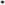 Při předložení faktury musí Advokát jako její nedílnou součást doložit detailní rozpis skutečně provedených prací, jež musí naplňovat dále uvedená kritéria:cena za 1 hodinu právních služeb bude fakturována vždy za hodinu těchto poskytnutých služeb bez ohledu na počet osob podílejících se na plnění těchto právních služeb v rámci 1 hodiny, tedy nejedná se o „člověkohodiny”. Do hodinové sazby, popř. fakturace, se nebudou započítávat hodiny související s případnou interní kontrolou, seznamování se správními předpisy, tvorba rozpisu skutečně provedených prací, oprava chybných plnění a vad;fakturovat je možné každých započatých 15 minut;vždy bude specifikován rozsah a vymezení podkladů, se kterými se musel Advokát seznámit.VII.Ustanovení obecná a závěrečnáKontaktní adresa Advokáta pro případ komunikace elektronickou poštou je adresa: volopich@akvt.cz. Advokát je oprávněn uvedenou adresu změnit, v takovém případě je povinen tuto skutečnost oznámit Klientovi prokazatelným způsobem nejpozději následující kalendářní den po této změně.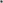 Kontaktní adresy pro případ komunikace elektronickou poštou a jména jednotlivých kontaktních osob na straně Klienta bude Advokát používat ty, které mu budou sdělovány a obsaženy v požadavcích činěných Klientem v souladu s ust. čl. I., odst. 2. této Smlouvy.Tato Smlouva je platná ode dne jejího podpisu oběma Smluvními stranami a účinná uveřejněním v registru smluv. Uzavírá se na dobu určitou, a to v souladu s ust. čl. III. této Smlouvy shora.Jakékoli změny, dodatky či doplňky této Smlouvy musí být činěny v písemné formě, po předchozím vzájemném projednání a následném podpisu obou Smluvních stran. Smluvní strany se při tomto nesmí v žádném případě odchýlit od ust. § 92 odst. 5 ZVZ.Tato Smlouva je vyhotovena ve třech (3) vyhotoveních, každý s platností originálu, z nichž po podepsání všech oběma Smluvními stranami obdrží dvě (2) vyhotovení Klient a jedno (1) vyhotovení Advokát.Smluvní strany svým podpisem, resp. vlastnoručním podpisem svých k tomu oprávněných (statutárních) zástupců pod touto Smlouvou výslovně prohlašují, že celému jejímu textu a obsahu zcela bez výhrad porozuměly a tento je projevem jejichsvobodné, vážné a srozumitelné vůle; dále prohlašují, že Smlouva nebyla uzavřena tísni a/ nebo za nápadně nevýhodných podmínek či jakýmkoli jiným způsobem vynucena či její uzavření jakkoli vynucováno. Dále takto prohlašují, že ke Smlouvě nebyla uzavřena žádná vedlejší ústní či jiná ujednání, a to jakoukoli formou.           V Plzni dne 07-02-2020						V Plzni dne   3.2.2020 Klient:								Advokát:Cena za 1 hodinu právních služeb v Kč bez DPHSazba DPHCena za 1 hodinu právních služeb v Kč včetně DPHMaximální rozsah právních služeb (počet hodin)Celková nabídková cena za plnění maximálního rozsahu v Kč bez DPH Celková nabídková cena za plnění maximálního rozsahu v Kč včetně DPH(a)(b)(d)(f)960.000Kč 1.161.600 Kč